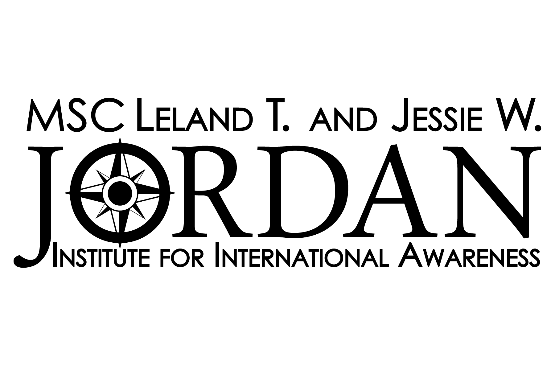 Fellows Program Proposal2020-2021BEFORE BEGINNING, READ THE APPLICATION INSTRUCTIONS COMPLETELY.A complete application consists of:Pre-proposal with essay (already on file)Resume (already on file)Proposed travel itineraryEstimated budgetThree completed Reference Forms (separate form)Transcript(s)COMPLETING THE APPLICATION FORMAll applications must be typed.The completed application must consist of the items listed above. The full proposal must be emailed by 5:00 PM on Thursday, October 28th, 2021 to the L.T. Jordan Fellows Program Executive, ji-fellows@msc.tamu.edu. We request that individuals serving as your references email or mail their written recommendations directly to jiwork@msc.tamu.edu  or the MSC L.T. Jordan Institute, 1237-TAMU, College Station, TX 77843-1237, or TAMU Campus Mail Stop 1237. Applicants should arrange for the TAMU Admissions and Records office to send an official TAMU transcript and copies of other transcripts directly to the L.T. Jordan Institute Office at the above address. A database will be maintained on each applicant to monitor the status of his or her application. Students may contact the MSC L.T. Jordan Institute Office at (979) 845-8770 to inquire if all transcripts and references have been received. It is the applicant's responsibility to verify the completeness of his or her application. Applications that are incomplete by 5:00 p.m. Thursday, October 28th, 2021 will be disqualified.  Additionally, applications that do not meet the above requirements will be considered incomplete and the applicant will be disqualified.FORM I:  PRE-PROPOSALAlready on file in the L.T. Jordan Institute Office (submission deadline was October 11th, 2021).FORM II:  PROPOSED TRAVEL ITINERARYNote: If you do not plan to travel (i.e. you are conducting your internationally-focused research in the United States), you will need to submit a country overview in lieu of a travel itinerary.The 2020-2021 Jordan Fellows must begin travel or conduct their research between December 16th, 2021 and December 31st, 2022. A detailed plan of activity is critical for consideration as a Jordan Fellow. Should you be selected as a Jordan Fellow, specifics of your proposed plan of activity may be modified if necessary. The required information should be submitted in a timeline format on separate pages.  The travel itinerary should include (but is not limited to):Country or countries you plan to visitPlanned length of stay in each countryCities you intend to visitPlanned length of time in each city.Activities you intend to pursue (i.e. study, research, employment, museums, cultural events, historical sites, visiting friends or family, etc.)How you plan to travel between citiesWhat type of accommodation you intend to use in each city (i.e. youth hostel, bed and breakfast, hotel, private residence, etc.)Brief description of why you have chosen to visit that particular city/region/country.A travel agent may be helpful in gathering this type of information as well as information dealing with the budget for your travel. All submissions should be detailed and realistic according to your time and funding constraints.The country overview should include (but is not limited to):	1. Country or countries you plan to research	2. Timeline of your project	3. How you plan to include cultural components into your research	4. Who in the researched country you will be working with	5. Brief description of why you have chosen to research that particular city/region/country.FORM III: ESTIMATED BUDGETA list of anticipated expenses will be used to decide how much funding the MSC Leland T. and Jessie W. Jordan Institute for International Awareness will allocate to each Fellow. Each Fellow will receive up to $2,000 based upon funding requests and the strength of the application.Please create a spreadsheet for your budget. Your budget must include (but is not limited to):Expenses:Transportation (including travel by land, air, or sea)LodgingFood allowanceInsurance/medical coverageOther expenses related to your chosen activity (i.e. hiking gear for mountaineers; books, fees, tuition for scholars; camera and gear for photographers; clothes for job-seekers, lab equipment, etc.)Income:Alternative sources of funding (i.e. loans, savings, other grants, etc.)	General spending moneyList and total all anticipated sources of funding and expenses. Please provide realistic and detailed information in the budget. For research conducted in the United States, the budget must show that the funding will go towards costs associated with the research and not cost-of-living expenses.FORM IV: REFERENCESThree Reference Forms (separate document) should be completed by persons qualified to evaluate you. At least two of these references must be academic. For undergraduate students applying for the L.T. Jordan Undergraduate Research Fellows program, the supervising faculty mentor or advisor must submit one Reference Form. All references must use the form provided on http://ltjordan.tamu.edu/. Their remarks should be returned directly to the MSC Leland T. and Jessie W. Jordan Institute for International Awareness, Memorial Student Center, 1237-TAMU, College Station, TX, 77843-1237 (Campus Mail Stop 1237) or emailed to jiwork@msc.tamu.edu . All three recommendations must be received by the application deadline of 5:00 PM on October 28th, 2021, or your application will be considered incomplete. Only one set of reference forms is required. FORM V: TRANSCRIPTPlease have the TAMU Admissions and Records Office send an official Texas A&M University transcript and an unofficial transcript from any other colleges and universities attended to the MSC L.T. Jordan Institute Office prior to the application deadline on Thursday, October 28th.  A transcript can be ordered at the Office of the Registrar for $10.00. If you request the Registrar to send it to the L.T. Jordan Institute by campus mail, please allow at least five working days for delivery.DEADLINECompleted applications and copies must be received no later than 5:00 PM on Thursday, October 28th, 2021. Email applications to the MSC Leland T. and Jessie W. Jordan Fellows Program Executive at ji-fellows@msc.tamu.edu.. Please detach the first three pages of instructions before submitting the completed application.Applications that do not meet ALL of the above requirements will be considered incomplete and the applicant will be disqualified.Upon notification of the status of the application regarding the proposal, applicants will sign up for a time slot during which the interview portion of the application will take place. Interviews will be held in person or via Zoom if needed between Wednesday and Thursday, November 10th-18th, 2021. The interview panel will at a minimum consist of the student L.T. Jordan Fellows Program Executive, the student Chairperson of the L.T. Jordan Institute, the staff Director of the L.T. Jordan Institute, and a faculty or staff member. Any questions concerning your Fellows proposal may be addressed to the L.T. Jordan Institute at (979) 845-8770 or the Jordan Fellows Director at ji-fellows@msc.tamu.edu.